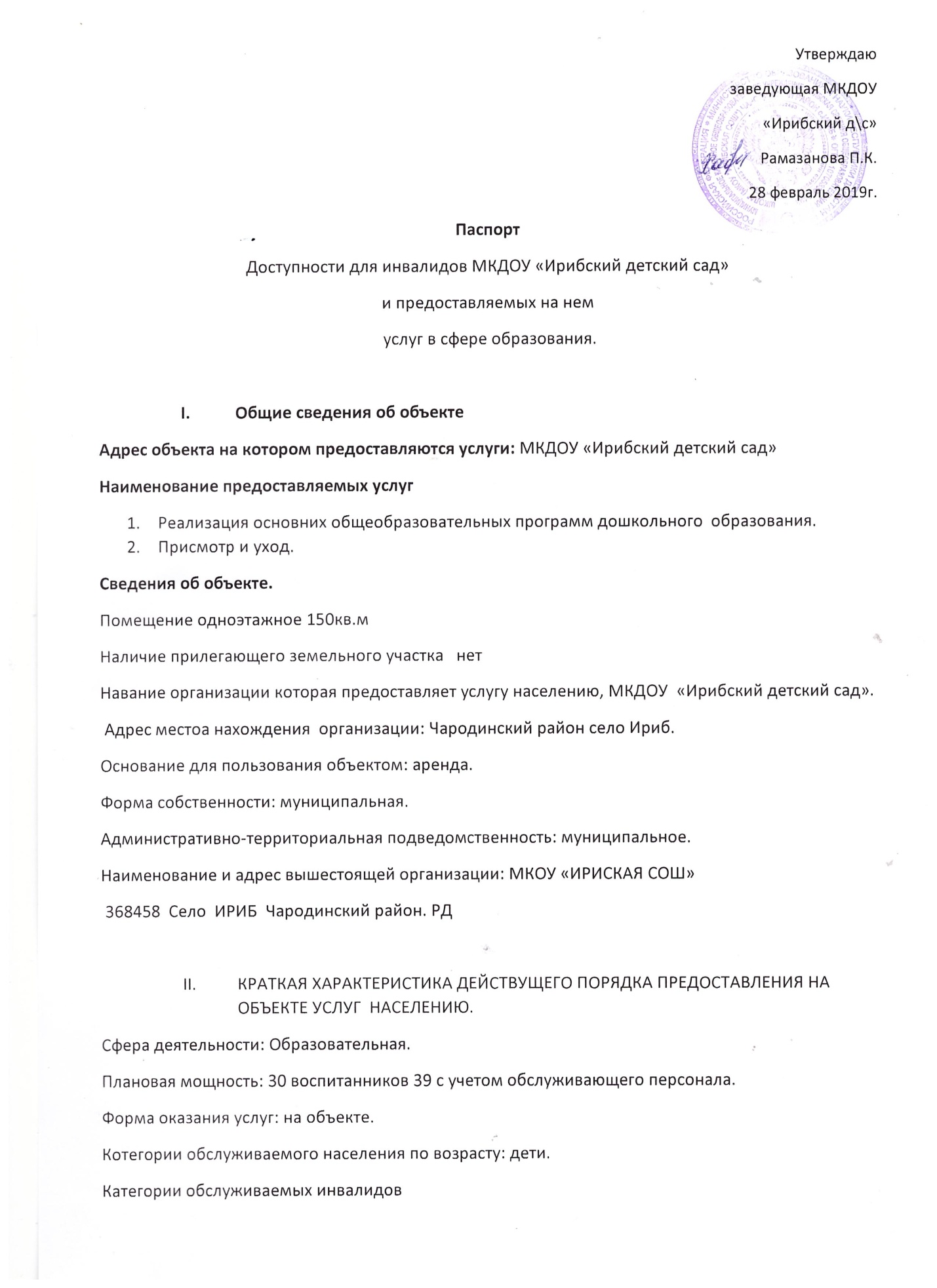 II. Краткая характеристика действующего порядка предоставления на объекте услуг населениюСфера деятельности ____________________образование____________________Плановая мощность (посещаемость, количество обслуживаемых в день, вместимость, пропускная способность)__________________________________Форма оказания услуг (на объекте, с длительным пребыванием, в т.ч. проживанием обеспечение доступа к месту предоставления услуги на дому дистанционно):____на объекте____________Категории обслуживаемого населения по возрасту (дети, взрослые трудоспособного возраста, пожилые, все возрастные категории) ____ дети______Категории обслуживаемых инвалидов (инвалиды с нарушением опорно-двигательного аппарата, нарушениями зрения, нарушениями слуха) _____инвалиды с нарушением опорно-двигательного аппарата, инвалиды, передвигающиеся на креслах-колясках______III. Оценка состояния и имеющихся недостатков в обеспечении условий 
доступности для инвалидов объектаIV. Оценка состояния и имеющихся недостатков в обеспечении условий доступности для инвалидов предоставляемых услугV. Предлагаемые управленческие решения по срокам и объемам работ, необходимых для приведения объекта и порядка предоставления на нем услуг в соответствие с требованиями законодательства Российской Федерации об обеспечении условий их доступности для инвалидов_____________________________ № п/пОсновные показатели доступности для инвалидов объектаОценка состояния  и имеющихся недостатков в обеспечении условий доступности для инвалидов объекта1Выделенные стоянки автотранспортных средств для инвалидовнет2Сменные кресла-коляскинет3Адаптированные лифтынет4Поручнинет5Пандусынет6Подъемные платформы (аппарели)нет7Раздвижные дверинет8Доступные входные группынет9Доступные санитарно-гигиенические помещенияесть 10Достаточная ширина дверных проемов в стенах, лестничных маршей, площадокнет11Надлежащее размещение оборудования и носителей информации, необходимых для обеспечения беспрепятственного доступа к объектам (местам предоставления услуг) инвалидов, имеющих стойкие расстройства функции зрения, слуха и передвижениянет12Дублирование необходимой для инвалидов, имеющих стойкие расстройства функции зрения, зрительной информации – звуковой информацией, а также надписей, знаков и иной текстовой и графической информации – знаками, выполненными рельефно-точечным шрифтом Брайля на контрастном фоненет13Дублирование необходимой для инвалидов по слуху звуковой информации зрительной информациейнет14иные№ п/пОсновные показатели доступности для инвалидов предоставляемой услугиОценка состояния  и имеющихся недостатков в обеспечении условий доступности для инвалидов предоставляемой услуги1Наличие при входе в объект вывески с названием организации графиком работы организации, плана здания, выполненных рельефно-точечным шрифтом Брайля и на контрастном фоненет2Обеспечение инвалидам помощи, необходимой для получения в доступной для них форме информации о правилах предоставления услуги и в том числе об оформлении необходимых для получения  услуги и документов о совершении ими других необходимых для получения услуги действийнет3Проведение инструктирования или обучения сотрудников, предоставляющих услуги населению, для работы с инвалидами, по вопросам, связанным с обеспечением доступности для них объектов и услугнет4Наличие работников организаций, на которых административно-распорядительным актом возложено оказание инвалидам помощи при предоставлении услугнет5Предоставление услуги с сопровождение инвалида по территории объекта работником организациинет6Предоставление инвалидам по слуху, при необходимости, услуги с использованием русского жестового языка, включая обеспечение допуска на объект сурдопереводчика, гифлопереводчиканет7Соответствие транспортных средств, используемых для предоставления услуг населению, требованиям их доступности для инвалидовнет8Обеспечение допуска на объект, в котором предоставляются услуги, собаки-проводника при наличии документа, подтверждающего ее специальное обучение, выданного по форме и в порядке, утвержденном приказом Министерства труда и социальной защиты Российской Федерациинет9Наличие в одном из помещений, предназначенных для проведения массовых мероприятий индукционных петель и звукоусиливающей аппаратурынет10Адаптация официального сайта органа и организации, предоставляющих услуги в сфере образования, для лиц с нарушением зрения (слабовидящих)нет11Обеспечение предоставления услуг тьюторанет12Иные№ п/пПредлагаемые управленческие решения по объемам работ, необходимым для приведения объекта в соответствие с требованиями законодательства Российской Федерации об обеспечении условий их доступности для инвалидовСроки1Предоставление услуг тьюторапри выделении финансирования 2Выделенные стоянки автотранспортных средств для инвалидовпри выделении финансирования 3Сменные кресла-коляскипри выделении финансирования 4Размещение оборудования и носителей информации, необходимых для обеспечения беспрепятственного доступа к объектам (местам предоставления услуг) инвалидов, имеющих стойкие расстройства функции зрения, слуха и передвижения.при выделении финансирования до 20305Дублирование необходимой для инвалидов, имеющих стойкие расстройства функции зрения, зрительной информации –звуковой информацией, а также надписей, знаков и иной текстовой и графической информации –знаками, выполненными рельефно-точечным шрифтом Брайля и на контрастном фонепри выделении финансирования до 2030